SAVEZ MAŽORETKINJA I POM-PON TIMOVA HRVATSKEREGIONALNI TURNIR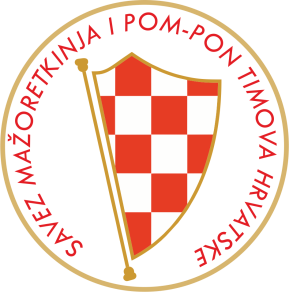 39.DRŽAVNI TURNIR/ZADAR-18.02.2023.OBRAČUN KOTIZACIJENAZIV TIMA:                                                                                                                  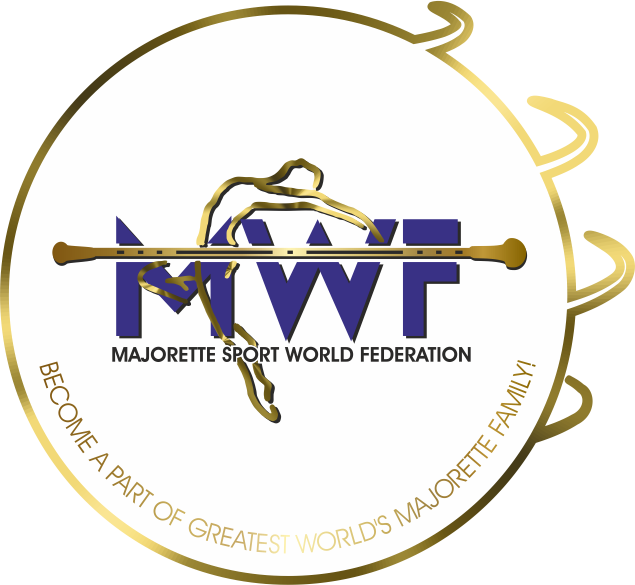 KATEGORIJA:REGISTRACIJA:KOTIZACIJA:Svaki natjecateljUKUPAN IZNOS:Solo štap-DJECA09.00 EUR08.00 EURDuo-trio štap-DJECA15.00 EUR08.00 EURMini formacija štap-DJECA 120.00 EUR08.00 EURMini formcija štap-DJECA 220.00 EUR08.00 EURSolo štap-KADETI09.00 EUR08.00 EURSolo štap-JUNIORI09.00 EUR08.00 EURSolo štap-SENIORI09.00 EUR08.00 EURSolo dva štapa-seniori09.00 EUR08.00 EURDuo-trio štap-KADETI15.00 EUR08.00 EURDuo-trio štap-JUNIORI15.00 EUR08.00 EURDuo-trio štap –SENIORI15.00 EUR08.00 EURMini formacija štap-KADETI20.00 EUR08.00 EURMini formacija štap-KADETI 220.00 EUR08.00 EURMini formacija štap-JUNIORI20.00 EUR08.00 EURMini formacija štap-JUNIORI 220.00 EUR08.00 EURMini formacija štap-SENIORI20.00 EUR08.00 EURMini formacija štap-SENIORI 220.00 EUR08.00 EURSolo pom-pon-DJECA09.00 EUR08.00 EURSolo pom pon-DJECA 209.00 EUR08.00 EURDuo-trio pom-pon DJECA15.00 EUR08.00 EURMini formacija pom-pon –DJECA 120.00 EUR08.00 EURMini formacija pom-pon DJECA 220.00 EUR08.00 EURSolo pom-pon –KADETI09.00 EUR08.00 EURSolo pom pon-KADETI 209.00 EUR08.00 EURSolo pom-pon-JUNIORI09.00 EUR08.00 EURSolo pom-pon-SENIORI09.00 EUR08.00 EURDuo-trio pom-pon-KADETI15.00 EUR08.00 EURDuo-trio pom-pon-KADETI15.00 EUR08.00 EURDuo-trio pom-pon-JUNIORI15.00 EUR08.00 EURDuo-trio pom-pon-JUNIORI15.00 EUR08.00 EURDuo-trio pom-pon-SENIORI15.00 EUR08.00 EURDuo-trio pom-pon-SENIORI15.00 EUR08.00 EURMini formacija pom-pon –KADETI-120.00 EUR08.00 EURMini formacija pom-pon –KADETI 220.00 EUR08.00 EURMini formacija pom-pon-JUNIORI-120.00 EUR08.00 EURMini formacija pom-pon-JUNIORI 220.00 EUR08.00 EURMini formacija pom-pon-SENIORI-120.00 EUR08.00 EURMini formacija pom-pon-SENIORI 220.00 EUR08.00 EURDEFILE CLASSIC-KADETI26.00 EUR08.00 EURDEFILE CLASSIC-JUNIORI26.00 EUR08.00 EURDEFILE CLASSIC-SENIORI26.00 EUR08.00 EURDEFILE POM PON-KADETI26.00 EUR08.00 EURDEFILE POM PON JUNIORI26.00 EUR08.00 EURDEFILE POM PON SENIORI26.00 EUR08.00 EURDEFILE ŠTAP-KADETI26.00 EUR08.00 EURDEFILE ŠTAP JUNIORI26.00 EUR08.00 EURDEFILE ŠTAP SENIORI26.00 EUR08.00 EURUKUPNO: